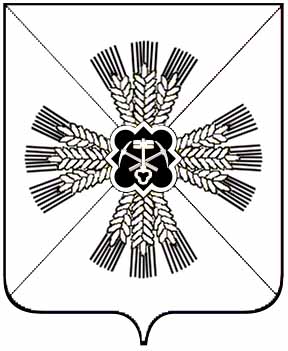 КЕМЕРОВСКАЯ ОБЛАСТЬАДМИНИСТРАЦИЯ ПРОМЫШЛЕННОВСКОГО МУНИЦИПАЛЬНОГО РАЙОНАПОСТАНОВЛЕНИЕот «04» июня 2015г. 738-ппгт. ПромышленнаяОб утверждении Требований к порядку, форме и срокам информирования граждан, принятых на учет нуждающихся в предоставлении жилых помещений по договорам найма жилых помещений жилищного фонда социального использования, о количестве жилых помещений, которые могут быть предоставлены по договорам найма жилых помещений жилищного фонда социального использования на территории Промышленновского муниципального района.Во исполнение Федерального закона от 11.07.2014 №217-ФЗ «О внесении изменений в Жилищный кодекс Российской Федерации и отдельные законодательные акты Российской Федерации в части законодательного регулирования отношение по найму жилых помещений жилищного фонда социального использования», в соответствие с пунктом 6 статьи 91.14 Жилищного кодекса Российской Федерации:1. Утвердить прилагаемые Требования к порядку, форме и срокам информирования граждан, принятых на учет нуждающихся в предоставлении жилых помещений по договорам найма жилых помещений жилищного фонда социального использования, о количестве жилых помещений, которые могут быть предоставлены по договорам найма жилых помещений жилищного фонда социального использования на территории Промышленновского муниципального района.2. Контроль за исполнением настоящего постановления возложить на заместителя главы Промышленновского муниципального района по социальным вопросам Мясоедову Т.В.3. Постановление вступает в силу со дня подписания и подлежит обнародованию на сайте администрации Промышленновского муниципального района.И.о. главы района Д.П.ИльинУтвержденыпостановлением администрацииПромышленновского муниципального района от__________ __________ТРЕБОВАНИЯк порядку, форме и срокам информирования граждан, принятых на учет нуждающихся в предоставлении жилых помещений по договорам найма жилых помещений жилищного фонда социального использования, о количестве жилых помещений, которые могут быть предоставлены по договорам найма жилых помещений жилищного фонда социального использования на территории Промышленновского муниципального района1. Настоящие Требования применяются администрацией Промышленновского муниципального района и собственниками (либо представителями собственников) жилых помещений жилищного фонда социального использования в целях информирования граждан, принятых на учет нуждающихся в предоставлении жилых помещений по договорам найма жилых помещений жилищного фонда социального использования, о количестве жилых помещений, которые могут быть предоставлены по договорам найма жилых помещений жилищного фонда социального использования на территории Промышленновского муниципального района.2. Информация о количестве жилых помещений, которые могут быть предоставлены по договорам найма жилых помещений жилищного фонда социального использования на территории Промышленновского муниципального района ежегодно в срок до 15 марта администрацией Промышленновского муниципального района либо уполномоченным органом администрацией Промышленновского муниципального района,размещается на официальном сайте администрации Промышленновского района.3. Информация размещается в форме таблицы, содержащей следующие сведения:4. Ежегодно в срок до 15 февраля собственники жилых помещений жилищного фонда социального использования представляют в администрацию Промышленновского муниципального района информацию о наличии жилых помещений жилищного фонда социального использования с указанием адреса и площади всех помещений, которые могут быть предоставлены по договорам найма жилых помещений жилищного фонда социального использования гражданам, принятым на учет нуждающихся в предоставлении жилых помещений по договорам найма жилых помещений жилищного фонда социального использования.5. Ежегодно гражданам, принятым на учет нуждающихся в предоставлении жилых помещений по договорам найма жилых помещений жилищного фонда социального использования, администрацией Промышленновского муниципального района либо уполномоченным органом администрацией Промышленновского муниципального района в срок до 01 июня направляются уведомления о количестве жилых помещений, которые могут быть предоставлены по договорам найма жилых помещений жилищного фонда социального использования на территории Промышленновского муниципального района с указанием адресов и площадей таких помещений.Адрес жилого помещения жилищного фонда социального использования, которое может быть предоставлено по договору найма жилого помещения жилищного фонда социального использованияПлощадь жилого помещения жилищного фонда социального использования, которое может быть предоставлено по договору найма жилого помещения жилищного фонда социального использованияСобственник жилого помещения жилищного фонда социального использования, которое может быть предоставлено по договору найма жилого помещения жилищного фонда социального использованияЛицо, уполномоченное заключить договор найма жилого помещения жилищного фонда социального использованияПриме-чание12345